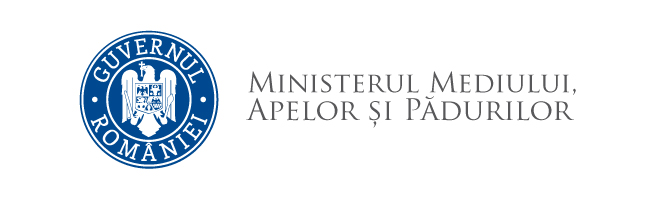 Nr. 76051/CD/21.01.2015               Aprob,Secretar General                                                                                                                                     Győző-István BÁRCZIREFERAT DE NECESITATEAvizat:        Raluca Mihaela DAVID - Director                   Direcţia Juridică, Relația cu Parlamentul și Dialog Social                    Andreia Cristina IANA - director                    Direcţia Economico - Financiară                    Adrian Dan DUGĂIAȘU          Direcţia Generală Investiții, Proiecte și Logistică De la:          Cristina Elena DUMITRESCU          Direcţia Resurse Umane  Întocmit:     Adriana Calu           Direcţia Resurse Umane     Tema: Achizitie servicii de formare si organizare evenimente pentru proiectul „Standarde si indicatori de performanta pentru evaluarea capacitatii institutionale in sistemul national de protectia  mediului – SIPEVAL”, Cod SMIS:  32682.     Având în vedere activitătile prevăzute in cadrul proiectului „Standarde si indicatori de performanta pentru evaluarea capacitatii institutionale in sistemul national de protectia  mediului – SIPEVAL”, Cod SMIS:  32682, rezulta necesitatea achizitionarii serviciilor de formare si organizare evenimente.Denumirea contractului de achiziţieAchizitie servicii de formare si organizare evenimente pentru proiectul „Standarde si indicatori de performanta pentru evaluarea capacitatii institutionale in sistemul national de protectia  mediului – SIPEVAL” Cod SMIS:  32682.Obiectul contractului de achiziţieAchizitia serviciilor de formare si organizare evenimente pentru grupul tinta al proiectului format din persoane care lucrează în unitățile vizate în mod direct de implementarea și rezultatele proiectului.Grupul ţintă este de 460 persoane care lucrează în unitățile vizate în mod direct de implementarea și rezultatele proiectului, format din:120 persoane, din care 80 funcţionari publici de execuţie (câte cel puțin 2 persoane din fiecare direcție și cel puțin o persoană din fiecare serviciu organizat distinct) şi 40 funcţionari publici de conducere din aparatul propriu al Ministerului Mediului, Apelor și Pădurilor;340 persoane din unităţile aflate în subordinea Ministerului Mediului, Apelor și Pădurilor – funcţionari publici:30 persoane, din care 20 funcţionari publici de execuţie (câte cel puțin o persoană din fiecare direcție sau serviciu organizat distinct) şi 10 funcţionari publici de conducere din aparatul propriu al Agenţiei Naţionale pentru Protecţia Mediului;120 persoane, din care 60 funcţionari publici de execuţie (câte cel puțin o persoană din fiecare agenție județeană) şi 60 funcţionari publici de conducere din cadrul structurilor judeţene ale Agenţiei Naţionale pentru Protecţia Mediului (42 agenţii locale de protecţie a mediului organizate la nivelul judeţelor care au preluat personalul și atribuțiile fostelor 8 agenţii regionale de protecţie a mediului);30 persoane, din care 20 funcţionari publici de execuţie (câte cel puțin o persoană din fiecare direcție sau serviciu organizat distinct) şi 10 funcţionari publici de conducere din aparatul propriu al Gărzii Naţionale de Mediu;100 persoane, din care 50 funcţionari publici de execuţie (câte o persoană din fiecare comisariat județean) şi 50 funcţionari publici de conducere din cadrul structurilor regionale şi judeţene ale Gărzii Naţionale de Mediu ( 42 comisariate judeţene de mediu care au preluat personalul și atribuțiile fostelor 8 comisariate regionale de mediu);40 persoane, din care şi 25 funcţionari publici de execuţie (câte cel puțin 2 persoane din fiecare comisariat teritorial) şi 15 funcţionari publici de conducere din personalul celor 9 comisariate de regim silvic şi cinegetic (9 comisariate organizate la nivel regional);20 persoane, din care 14 funcţionari publici de execuţie (câte o persoană din fiecare compartiment sau zonă – în cazul agenţilor ecologi) şi 6 funcţionari publici de conducere din personalul de conducere din aparatul propriu al Administraţiei Rezervaţiei Biosferei „Delta Dunării”;Ţinând cont de cele  prezentate,Propunem: Aprobarea achiziţionării Serviciilor de formare si organizare evenimente pentru proiectul „Standarde si indicatori de performanta pentru evaluarea capacitatii institutionale in sistemul national de protectia  mediului – SIPEVAL”, cu valoarea totală de 1.050.803 lei, fara TVA.Sursa de finanţare – proiectul “Standarde şi indicatori de performanţă pentru evaluarea capacităţii instituţionale în sistemul naţional de protecţie a mediului – SIPEVAL”, Cod SMIS 32682 este cofinanțat din Fondul Social European prin Programul Operațional Dezvoltarea Capacității Administrative 2007 – 2013. Valoarea totală eligibilă a proiectului (fără TVA) este de 1.906.353,00 lei, din care:1.620.400,05 lei valoare eligibilă nerambursabilă din Fondul Social European;285.952,95 lei cofinanțare eligibilă a beneficiarului.Valoarea TVA aferentă valorii eligibile a proiectului este de 311.543,28 lei. Sumele pentru acoperirea plății TVA sunt neeligibile și vor fi tratate conform legislației în vigoare.Valoarea totală a proiectului este de 2.217.896,28 lei( eligibil+neeligibil+TVA).Nr.Crt.Descrierea serviciilor(Principalele activităţi necesare realizării serviciilor)Valoare estimatălei(fără TVA)TOTALlei(fără TVA)(0)(1)(2)(3)1.Realizarea studiului de evaluare a necesităţilor de formare30.000 30.000 2.Programul de formare419.836419.8363.Realizare vizita de studiu443.365443.3654.Campanie de diseminare de bune practici și ateliere de lucru123.969123.9695.Diseminarea rezultatelor – prezentarea metodologiei și procedurilor de evaluare și raportare33.63333.633                                                                                                                                             TOTAL                                                                               1.050.803 LEI                                                                                                                                             TOTAL                                                                               1.050.803 LEI                                                                                                                                             TOTAL                                                                               1.050.803 LEI                                                                                                                                             TOTAL                                                                               1.050.803 LEI